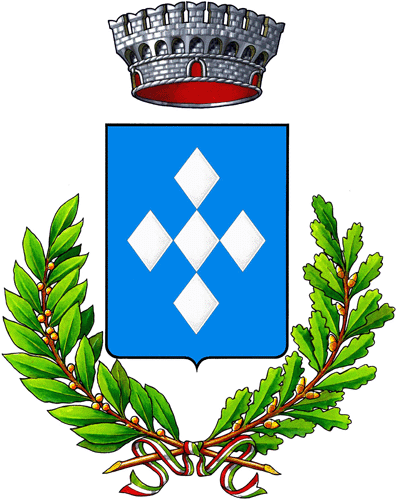 COMUNE DI CARINOLAAl Responsabile dell'Area Tecnica Comune di CarinolaVia Osvaldo Mazza, 81030 CarinolaPROTOCOLLO DELL'ENTE                    						MARCA DA BOLLOR I C H I E S T A    A U T O R I Z Z A Z I O N Eper la posa in opera di targhe e/o insegne e/o tende e/o impianti pubblicitariI… sottoscritt…………………     □ Proprietario    	□ Affittuario            □ ConcessionarioCognome e Nome o Ragione Sociale…………………………………………………………………………..Luogo e data di nascita……………………………………………………………………………………………Residenza……………………………………………………………………………………………………………Cod. fiscale o Partita IVA………………………………………………………………………………………….C H I E D EL'AUTORIZZAZIONEper la installazione di ………………………………………………………….……….………................a corredo di un immobile ubicato in / su un'area ubicata in Carinola, in via …………………………………………………………..……………………………………...…………………….………………dati catastali: Foglio di mappa di ………………………….n° ………. mappale ………….. sub..……..Carinola, ……………………… 					I… richiedent….  ___________________________Documentazione da allegare alla domandan. 2 copie della planimetria catastale della zona (scala 1: 2000);n. 2 copie elaborato grafico in scala adeguata, stato attuale e modificato;relazione tecnica descrittiva;idonea documentazione fotografica;nulla osta proprietario e/o condominio (con le modalità previste dagli articoli 35 e 38 del    D.P.R. n. 445/2000);copia di un documento di identità valido;attestazione versamento diritti comunali di € …………. cu C/C n. ……………….. intestato a   Comune di Carinola Servizio Tesoreria, causale “Tassa autorizzazione insegna        pubblicitaria”;marca da bollo da € …………all’atto del ritiro dell’autorizzazione;dichiarazione asseverata del tecnico di stabilità dei mezzi pubblicitari;dichiarazione asseverata del tecnico in materia di inquinamento luminoso;Parere Comando Polizia Municipale;